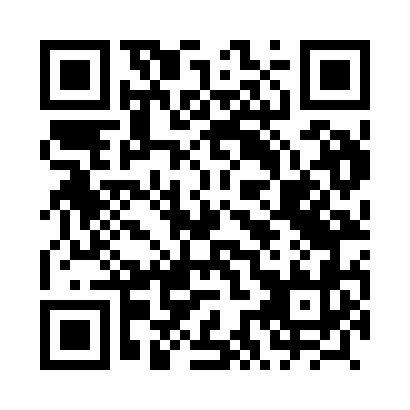 Prayer times for Przemocze, PolandMon 1 Apr 2024 - Tue 30 Apr 2024High Latitude Method: Angle Based RulePrayer Calculation Method: Muslim World LeagueAsar Calculation Method: HanafiPrayer times provided by https://www.salahtimes.comDateDayFajrSunriseDhuhrAsrMaghribIsha1Mon4:276:331:045:307:369:342Tue4:246:301:045:327:389:363Wed4:216:281:035:337:409:394Thu4:186:261:035:347:429:415Fri4:156:231:035:367:449:446Sat4:126:211:035:377:459:467Sun4:086:181:025:387:479:498Mon4:056:161:025:397:499:529Tue4:026:141:025:417:519:5410Wed3:586:111:015:427:539:5711Thu3:556:091:015:437:5410:0012Fri3:526:071:015:447:5610:0213Sat3:486:041:015:467:5810:0514Sun3:456:021:005:478:0010:0815Mon3:416:001:005:488:0210:1116Tue3:385:571:005:498:0410:1417Wed3:345:551:005:518:0510:1718Thu3:315:531:005:528:0710:2019Fri3:275:5112:595:538:0910:2320Sat3:235:4812:595:548:1110:2621Sun3:205:4612:595:558:1310:2922Mon3:165:4412:595:578:1410:3223Tue3:125:4212:595:588:1610:3624Wed3:085:4012:585:598:1810:3925Thu3:045:3712:586:008:2010:4226Fri3:005:3512:586:018:2210:4627Sat2:565:3312:586:028:2410:4928Sun2:515:3112:586:038:2510:5329Mon2:475:2912:586:058:2710:5630Tue2:465:2712:576:068:2911:00